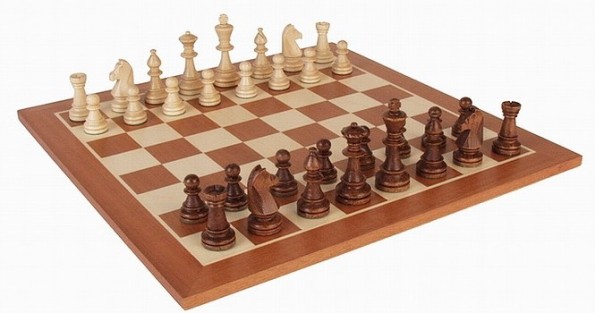 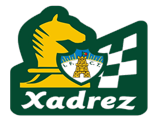 Regulamento:O Open da Arrentela já é tradicional, este Torneio já vai na 14ª edição. Vai ser requerida a homologação da prova junto da Federação Portuguesa de Xadrez e FIDE a contabilizar para elo de semi-rápidas 1. Data, local:A prova realiza-se no dia 17 de Junho de 2017, pelas 14h30 na sede do Independente Futebol Clube Torrense Morada: Avenida MFA Nº 11/15 Torre da Marinha, Código Postal 2840-4032. Participantes:Terão direito a participar todos os jogadores filiados na Federação Portuguesa de Xadrez e FIDE.3. Ritmo, sistema de jogo e desempates:A prova será disputada em sistema suíço de 7 sessões, com o ritmo de 10+5 seg./lance. No emparceiramento e no desempate utiliza-se o programa SwissManager. Um jogador ausente na 1ªronda só é emparceirado na ronda seguinte se comunicar a sua presença à organização antes do emparceiramento. São exclusidos os jogadores que faltarem a duas rondas consecutivas. Desempate do Regulamento de Competições da FPX atualmente em vigor (Artigo 31)a) Resultado entre os jogadores empatados, desde que tenham jogado entre si [11];
b) Buchholz corrigido [37] (1,0,N,N,0,N);c) Buchholz completo [37] (0,0,N,N,0,N);d) Sonneborn-Berger [52] (0,0,N,N,0,N,N);e) Maior número de vitórias [68];f) Maior número de jogos de pretas [53];g) Sorteio, se outro não for o critério determinado pelo regulamento da compeição.4. Relmbra-se:  Faltas de comparência, penalidades,disciplina e homologação
a) Perde-se a partida à primeira jogada ilegal.
b) O toque ou uso de telemóvel,bem como de outros aparelhos eletrónicos, aplica-se a perda da partida.c) Chama-se a atenção de que será cumprido rigorosamente o Regulamento de Competições da FPX.4. Inscrições: Devem ser efetuadas até às 18h00 do dia 16 de Junho de 2017.Modestexadrez@hotmail.com ou 969688747- SMS5. Prémios: CLASSIFICAÇÃO GERAL: 1º, 2º e 3º Troféus, 4º ao 15º Medalhas ESCALÕES SUB-8-10-12-14-16-18-20: 1º, 2º e 3º Medalhões VETERANOS + 50: 1º, 2º e 3º Medalhões VETERANOS + 65: 1º, 2º e 3º MedalhõesFEMININOS: 1º, 2º, 3º Medalhões Classificação geral equipas: 1º, 2º, 3ºTroféus Classificação Equipas jovens até sub12: 1º, 2º, 3º Troféus6. Organização: Direção de Prova – Modeste Mendes Inscrições – Modeste Mendes Arbitro Principal – António CoimbraÁrbitros auxiliares: A designarOs casos omissos serão resolvidos pela direção da prova e equipa de arbitragem e de acordo com as regas de xadrez da FIDE e o regulamento de competições da FPX.A Secção de Xadrez do I. F. C. Torrense